
Методическая разработка урока по физике для 8 класса по теме "Закон Ома для участка цепи"
Учитель физики Евстигнеева Г.А.Методическая разработка урока по физике для 8 класса по теме "Закон Ома для участка цепи" содержит план - конспект урока, технологическую карту и презентацию. Данный урок соответствует ФГОС и может использоваться на современном этапе. В разработку включено полное описание этапов урока с указанием времени. Основное внимание уделено групповой форме организации учащихся. На уроке каждый ребенок работает по своим способностям и возможностям.  Цель урока:организовать деятельность учащихся по комплексному применению знаний (понятий: сила тока, напряжение, сопротивление), подвести учащихся к творческому переосмыслению уже известной информации о зависимости силы тока от напряжения и критическому восприятию новойУчебные задачи, направленные на достижение цели:Личностного развития:способствовать развитию коммуникативных навыков в процессе работы в малой группесоздать условия для развития мышления, внимания, памяти, познавательного интересаспособствовать развитию умение связно и логично излагать свои мысли,способствовать развитию креативности мышления, инициативы, находчивости, активности.Метапредметного развития:прививать умение совместно работать (чувство товарищества и ответственности за результаты своего труда);содействовать развитию умения понимать и использовать физические средства наглядности.Предметного развития:формировать теоретическое и практическое представление о законе Ома для участка цепи, показать его практическую значимость в жизнедеятельности человека;продолжать развитие экспериментальных умений (сборка электрических цепей, измерения силы тока с помощью амперметра, напряжения с помощью вольтметра);совершенствовать вычислительные навыки;совершенствовать, навыки вычислений по формуламформировать умение применять изученные понятия для решения задач практического характера.Тип урока: урок получения новых знаний, умений и навыков (комбинированный).Формы работы учащихся:индивидуальная, фронтальная, групповаяНеобходимое оборудование:комплекты для фронтального эксперимента (источник питания на 4 В (батарейка),  соединительные провода, амперметр, вольтметр, ключ, лампа накаливания на подставке, реостат) в количестве одного на парту, демонстрационные приборы , компьютер, проектор, экран.Индивидуальный лист каждому учащемуся.Технологическая карта урокаХод урокаОрганизационный- 3 минУчитель: Приветствует ребятСегодня нам с вами предстоит изучить важнейший закон электричества, без которого нельзя произвести ни один электротехнический расчет. Генри о нем писал: «Когда я первый раз прочел его теорию, то она мне показалась молнией, вдруг осветившей комнату, погруженную во мрак». О каком загадочном ученом идет речь и какой закон он открыл?Проверки выполнения домашнего задания 6 - минДля успешной и плодотворной работы на уроке нам необходимо иметь хороший багаж знаний. Давайте для этого подготовимся. Три ученика работают у доски над вопросами по карточкам.. На доске изображают опорные схемы по темам «Сила тока. Напряжение. Сопротивление». Остальные учащиеся в парах собирают электрические цепи со схемами на столах.1. Что определяет силу тока в цепи? Как она обозначается и в чём измеряется?2. Что такое напряжение? Как можно определить его через работу тока и электрический заряд?3. Как подключают амперметр и вольтметр в цепь?4. Как зависит сила тока от напряжения?5. Какую величину называют электрическим сопротивлением?6. Зависит ли сопротивление проводника от силы тока и от напряжения? Почему?На данном этапе учащиеся самостоятельно определяют границы знания и незнания, осуществляют самопроверку.Результаты самопроверки отмечают в листе самооценки.3. Подготовка учащихся к работе на основном этапе -  7минОбщая готовность класса определена. Считаем, что мы близки к поставленной цели. Для её достижения предлагаю разделиться на две группы по желанию и выполнить экспериментальные задания:Первой группе: используя оборудование на столе, выясните характер зависимости силы тока от напряжения. Результаты отразите графически.Второй группе: используя оборудование на столе, выясните характер зависимости силы тока от сопротивления. Результаты отразите графически.Результаты работы отражаются в листах самооценки.4. Усвоение новых знаний и способов действий - 10 минКак объединить обе зависимости в единое целое и кому это удалось впервые осуществить.Знакомствоучащихся с Георгом Омом, немецким физиком  и формулируем закон Ома для участка цепи.За сложностью его формулировки кроется простота и изящество его применения.Формулируется он так: величина тока на участке цепи прямо пропорциональна напряжению, приложенному к этому участку, и обратно пропорциональна его сопротивлению: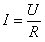 Учитель рассказывает о практическом применении закона Ома, особое внимание уделяет возгоранию электропроводки и возникающему по этой причине пожару. А значит, необходимо соблюдать технику безопасности.5. Закрепление новых знаний и способов действий 10 минЗапомнить эту формулу очень легко, но если все же не получается — изготовьте на картоне такой вот треугольничек.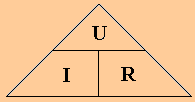 Это волшебный треугольник закона Ома — достаточно закрыть ту величину, которую необходимо найти и оставшаяся часть треугольника покажет формулу нахождения.Например, мы знаем что, напряжение работы лампочки и ее рабочий ток (на лампочках для фонариков они указываются прямо на цоколе). Каково же сопротивление нити накаливания этой лампочки? Все очень просто, закрываем сопротивление в треугольнике и видим, что остается напряжение,  деленное на ток.А теперь потренируемся с формулой на задачах.Напряжение электроосветительной сети 220 В. Какой ток потечет в цепи, если нагрузка имеет сопротивление 1000 Ом?Как изменится сила тока, если напряжение на концах проводника увеличится вдвое?Как изменится сила тока, если сопротивление поводника уменьшить в 4 раза?Как изменится сила тока в проводнике, если напряжение и сопротивление увеличить в 8 раз?Результаты индивидуальной работы отражаются в листах самооценки.6. Информация о домашнем задании -  3 минУчитель информирует учащихся о домашнем задании, дает инструктаж по его выполнению, проверяет понимание учащихся содержания и способов выполнения домашней работы- Выучить закон Ома для участка цепи.- Сформулировать и представить решение задачи по теме «Закон Ома для участка цепи»7. Подведение итогов занятия - 2 минНаш урок подходит к завершению.Давайте вместе с вами подведем итоги урока. Что нового вы узнали? Что научились делать? (Отвечают учащиеся)Подтвердили ли наши исследования закон Ома для участка цепи?8. Рефлексия - 4 мин1. Показался ли вам закон Ома для участка цепи трудным, если да, то в чём трудность?2. Заполнение листа самооценки (для каждого лежат на столах)Учащиеся после урока сдают листы самооценки учителю (цель,  преследуемая педагогом – для себя определить, у кого какие проблемы существуют при изучении закона Ома для участка цепи ). В это время звучит музыка.3. Выставление оценокНа уроке сохраняется психическое здоровье - каждый ребёнок работает по своим возможностям и способностям).Так же переходя из группы в другую группу, пересаживаясь на исходное место, дети и делали физкультминутку.№Этап урокаДеятельность учителяДеятельность ученикаФормирование УУД(личностные, метапредметные)1.Организационный моментприветствует обучающихся, фиксирует отсутствующих, настраивает на работу,предлагает проверить готовность рабочего места,ставит проблемыприветствуют учителя,проверяют готовность к уроку,Высказывают свое мнение на поставленный вопросПознавательныеумение решать учебные проблемы, возникающие в ходе фронтальной работы.Личностные установление связи между целью учебной деятельности и мотивом.2Проверки выполнения домашнего заданияВыявляет степень усвоения учащимися заданного учебного материала в ходе фронтальной беседы по вопросам:Дайте определение силы тока, напряжения сопротивленияЗависит ли сопротивление проводника от силы тока и напряжения на его конах?  Два учащихся на доске изображают опорные схемы по темам «Сила тока. Напряжение. Сопротивление», «Зависимость силы тока от напряжения» и дают связный рассказ по своей схеме.выясняет проблемы, с которыми дети столкнулись при решении данных заданийРаботают в парах, развивая практические умения (сборка электрических цепей, измерение силы тока с помощью амперметра и напряжения с помощью вольтметра.Самостоятельно определяют границы знания и незнания, осуществляя самопроверкуРаботают с информацией и делают выводы.«Анализ решений» (фиксация своих затруднений)ПознавательныеЛогический анализ объектов и формирование осознанности выполнения их д/работы с результатами своего обучения вообщеКоммуникативныеСотрудничество с учителем и сверстниками. Умение осознанно и произвольно строить речевое высказывание в устной форме.3Подготовка учащихся к работе на основном этапеФормирует вместе учащимся цели учебного занятияПредлагает детям объединиться в 2 группы для выполнения практических заданийАктуализирует субъективный опыт учащихсяПодводит учащихся к проблемному вопросуПоказывает практическую значимость изучаемого материалаОсмысляют поставленную цель экспериментавыполняют экспериментальное задание, мотивирующего познавательную деятельностьПознавательныеумение вести поиск и выделять необходимую информацию, практическое освоение методов познания природыКоммуникативныеСотрудничество с учителем и сверстникамиУмение планировать свою деятельность и определять способы ее достижения.Регулятивныеумение проанализировать ход и способ действий4.Усвоение новых знаний и способов действийПредлагает озвучить тему урокаОбъявляет цели урока,Записывает дату и тему урока на доскеПредлагает-установить зависимость между силой тока и напряжением;
– установить зависимость силы тока от сопротивления;
– объединить обе зависимости и сформулировать полученное выражение;

– знакомятся с практическим применением закона Ома для участка цепиОрганизовывает практическую работу в группах по установлению закономерностей и изучению закона Ома для участка цепиОбобщает полученные учащимися знания и делает выводОсознают содержание проблемной задачи. Записывают дату и тему урока в тетради.Осуществляют учебные действия по намеченному плану, применяя групповую и индивидуальную формы организации учебой деятельности.Самостоятельно делают выводы.Коммуникативные:инициативное сотрудничество в поиске и сборе информации, управление поведением партнёра — контроль, коррекция, оценка его действий;Регулятивные: Определять цель выполнения заданий на уроке; Использовать в своей деятельности приборы (амперметр, вольтметр)Личностные:формирование интереса (мотивации) к учению.Познавательныеумение производить измерения, умение сравнивать и анализировать5.Закрепление новых знаний и способов действийОрганизует деятельность учащихся по отработке изученных знаний и способов действий посредством их применения в ситуациях по образцу и измененных ситуациях;Закрепляет методику ответа при очередной проверке знаний;Распознают и воспроизводят изученные познавательные объекты, применяя приобретённые знания;Выполняют задания.Дают оценку деятельности по её результатам (самооценивание, оценивание результатов деятельности товарищей)Анализируют допущенные ошибки.Коммуникативные:Участие в диалоге; формирование умения слушать и понимать других, высказывать свою точку зрения Познавательные:формирование интереса к изучаемым областям знания и видамЛичностные: усовершенствование навыков работы с оборудованием.6.Информация о домашнем задании Информирует учащихся о домашнем задании;Выучить закон Ома для участка цепи.Сформулировать и представить решение задачи по теме «Закон Ома для участка цепи» Мотивирует выполнение домашнее задание; Дает инструктаж по выполнению домашнего задания; Проверяет понимание учащихся содержания и способов выполнения домашней работыЗаписывают домашнее заданиеМогут выбирать задания с учётом индивидуальных возможностей.Регулятивныеумение проанализировать ход и способ действийКоммуникативныеУмение планировать свою деятельность и определять способы ее достижения7.Подведение итогов занятия Подводит итоги учебного занятия Дает качественную характеристику работы класса Подводят самостоятельно итогиПознавательныеумение выделять необходимую информациюРегулятивные умение проанализировать ход и способ действий8.РефлексияМобилизация уч-ся на рефлексию своего поведения «Ну что, как прошло занятие?»- Показался ли вам закон Ома трудным, если да, то в чём трудность?Предлагает- Заполнить лист самооценки (для каждого лежат на столах) см. приложение 2.3. Выставление оценокФормулируют свои предложения, вспоминая этапы урока.Учащиеся после урока сдают листы самооценки учителю (цель преследуемая педагогам – для себя определить, у кого какие проблемы существуют при изучении закона Ома)Личностные: формирование навыков взаимо- и самооценки, навыков рефлексии.Коммуникативные:сотрудничество с учителем и сверстниками. Умение осознанно и произвольно строить речевое высказывание в устной форме.Лист самооценкиЛист самооценкиЛист самооценкиФамилия, имя учащегосяФамилия, имя учащегосяФамилия, имя учащегосяОценкаОценка«+»«-»Устный опросУмею ли я выполнять экспериментальные задания?Усвоил (а) ли я закон Ома для участка цепи?Могу ли я применять полученные знания на практике?Смогу ли я самостоятельно применять закон Ома для решения задач?Знаю ли я роль закона Ома в жизнедеятельности человека ?Понравился ли Вам урок?
а) было легко и интересно,
б) было трудно, но интересно,
в) было трудно и интересноЧувствовали ли вы себя комфортно на уроке?Нужно ли проводить такие уроки?
А) даБ) нет